 　八戸工場大学2020　参加者募集パンフレットの募集要項をご覧いただき、受講希望の方は裏面の申込用紙をご提出ください。あなたにぴったりの受講方法がわかるフローチャート‼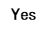 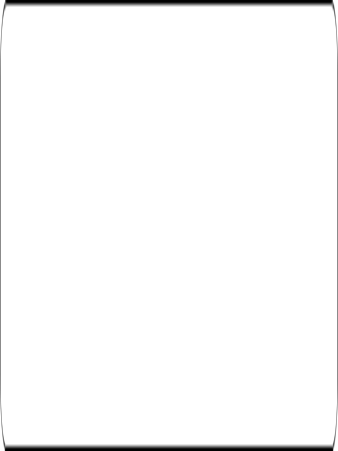 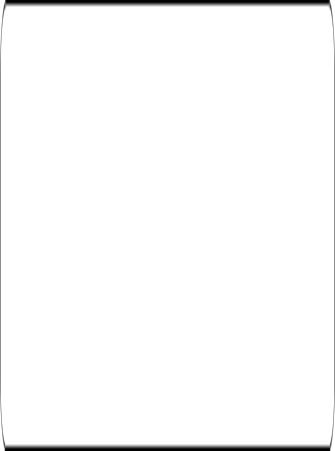 Q & AQ：八戸工場大学は正規の大学ですか？学位や資格は取得できますか？A：八戸工場大学は、学校法人法で定める大学ではありませんので、学位や資格を取得することはできません。連続した講義で能動的に学び、発信していくことから大学という呼称にしています。Q：オンライン受講生はどんなシステムを使用しますか？A：ZoomとYouTubeを使用します。Zoomアプリを事前にダウンロードしてください。オンライン受講生向けに、使い方や接続のテストを11月上旬に行う予定です。初めて使用する方も大歓迎です。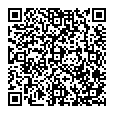 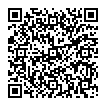 Q：オンラインでの受講でも、講師の方に質問などはできますか？ A：できます。オンライン受講生はもちろん、会場受講生の方も、講師への質問タイムや、受講生同士の意見交換の時間があるので、実際の講義のように受けられます。 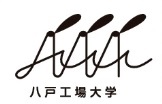 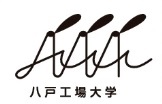 　八戸工場大学2020 受講生申込用紙：　　　　　　　　　　　　　　　　　　　　　／　区分：オンライン受講生・会場受講生性別：　男　・　女	　／生年月日と年齢：　　　年　　　月　　　日　　　歳（2020年10月1日現在）住所：　〒電話番号：　　　　　（　　　　）メール：応募多数の場合、申込用紙の「熱意」で選考しますので、張り切ってご記入ください！八戸工場大学をどこで知りましたか？パンフレット（入手場所　　　　　　　　）　 広報はちのへ　　　八戸工場大学Web　　　新聞・ラジオFacebook・Twitter等のSNS　　友人の紹介　 工場大学のイベント（　　　　　　　　　　　　　　　　　　　）その他（　　　　　　　　　　　　　	　　　）申込みは初めてですか？　　　はい　 → 質問Aに記入してください　 いいえ → 質問AとBに記入してくださいA、申込みのきっかけや意気込み。また、特に楽しみにしている内容があれば教えてください。B、これまで受講した講義や活動で、印象に残っているものと理由を教えてください。工場またはアートのどんなところに魅力や興味を感じますか？４、以下のもので、お持ちのものに丸を付けてください（複数回答可）スマートフォン（iPhone） ・ タブレット ・　パソコン ・　持っていないWi-Fi(ワイファイ)などの、インターネットの繋がりやすい環境はありますか？　はい ・ いいえ６、その他（趣味、特技、質問など）※ご記入いただいた個人情報は、本事業運営のために必要な範囲内で使用させていただきます。